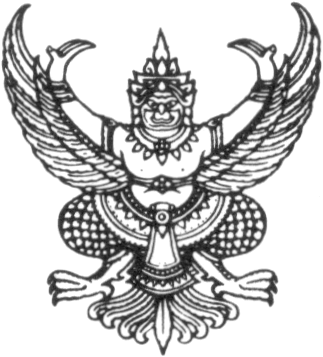 ที่ ศธ ๐๕๑๖.๒๒/		                 		            	        คณะวิศวกรรมศาสตร์                                                                                                              มหาวิทยาลัยธรรมศาสตร์ ศูนย์รังสิต         ต. คลองหลวง   จ. ปทุมธานี ๑๒๑๒๐					            ๑๓   พฤศจิกายน   ๒๕๕๐ เรื่อง    .....................................................................................................................................................................เรียน    ....................................................................................................................................................................อ้างถึง   ..............................................................................(ถ้ามี)...........................................................................สิ่งที่ส่งมาด้วย   .................................................................(ถ้ามี)...........................................................................		ด้วยคณะวิศวกรรมศาสตร์  มหาวิทยาลัยธรรมศาสตร์  ....................................................................................................................................................................................................... ......................................................................................................................................... ...........................................................................		จึงเรียนมาเพื่อโปรดทราบ             ขอแสดงความนับถือ              	  (รองศาสตราจารย์ ดร.อุรุยา  วีสกุล)                       คณบดีคณะวิศวกรรมศาสตร์สำนักงานเลขานุการคณะฯ  โทร.	๐ ๒๕๖๔ ๓๐๐๑ - ๙ ต่อ ๓๐๐๙โทรสาร	๐ ๒๕๖๔ ๓๐๑๐  Website:  http://www.engr.tu.ac.th